Les instruments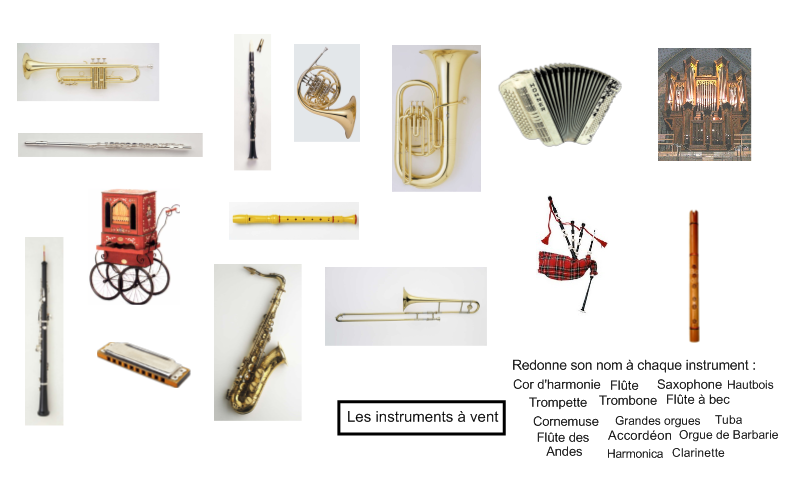 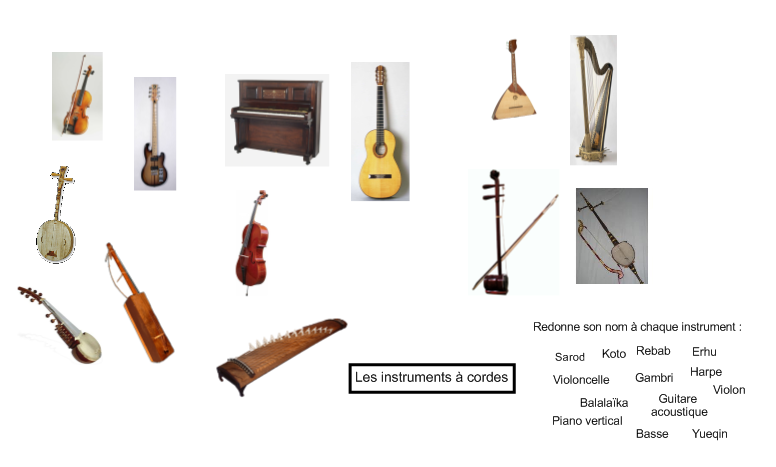 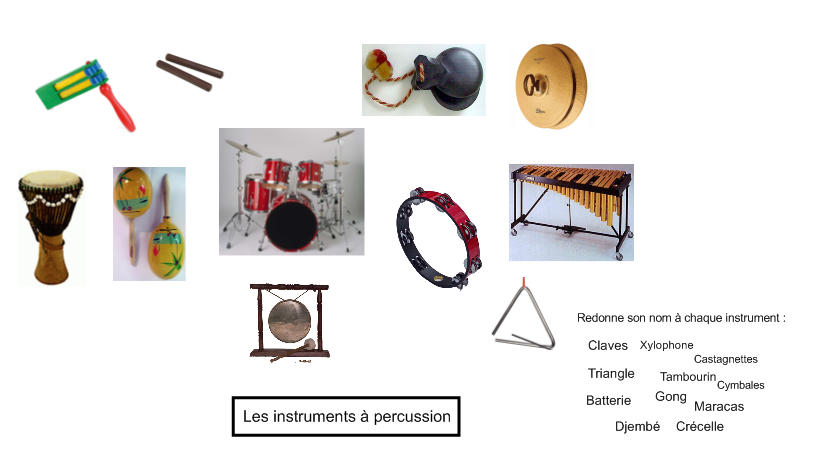 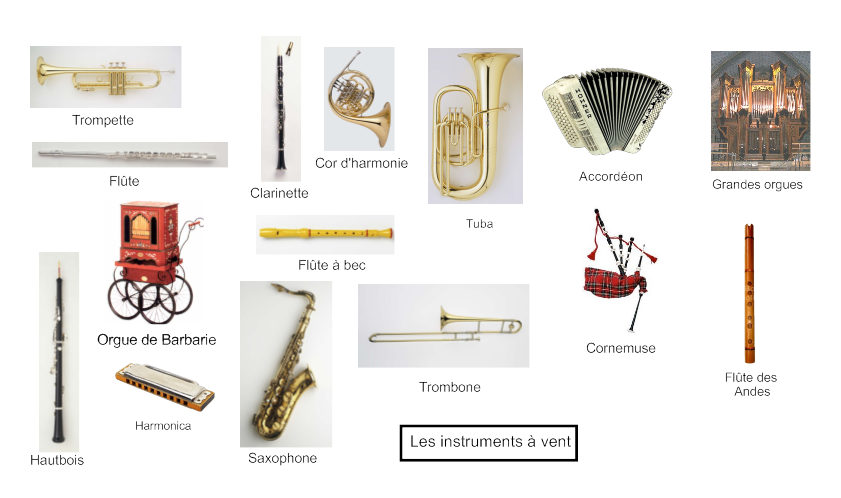 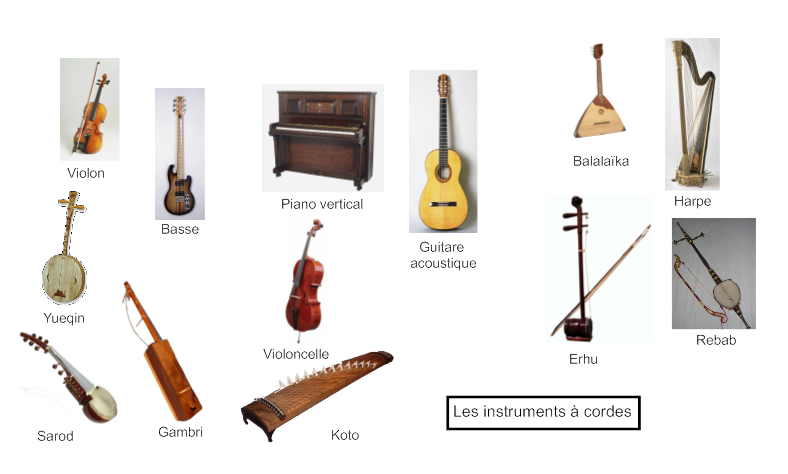 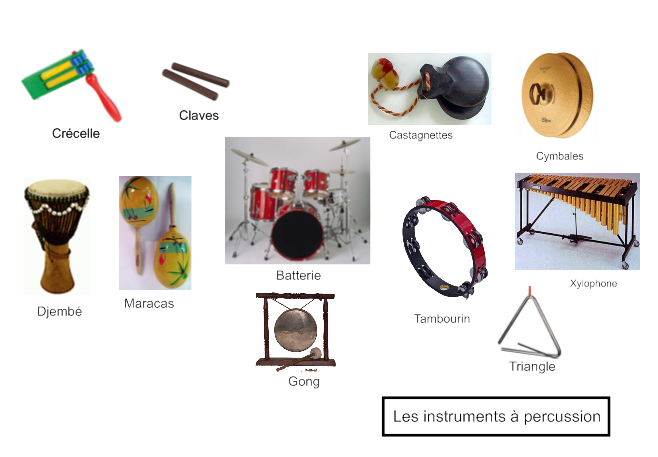 